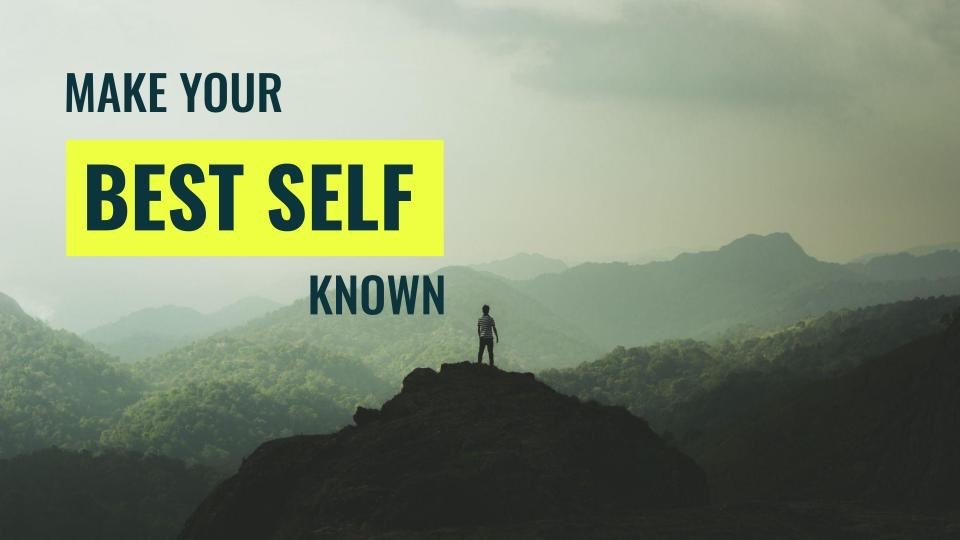 “Beta”Study GuideRead 2 Corinthians 5:16. Paul talks about regarding Christ from a worldly point of view. What do you think Paul means by this? What does it mean in our culture? Read 2 Corinthians 5:17-20. What do these verses suggest are the changes that come to a person when they are “in Christ”? What is a person’s new purpose “in Christ”? Read Colossians 2:9-10. What are some of the ways we are made complete, or “brought to fulness” by faith in Christ? How can this change the way you view yourself and others?